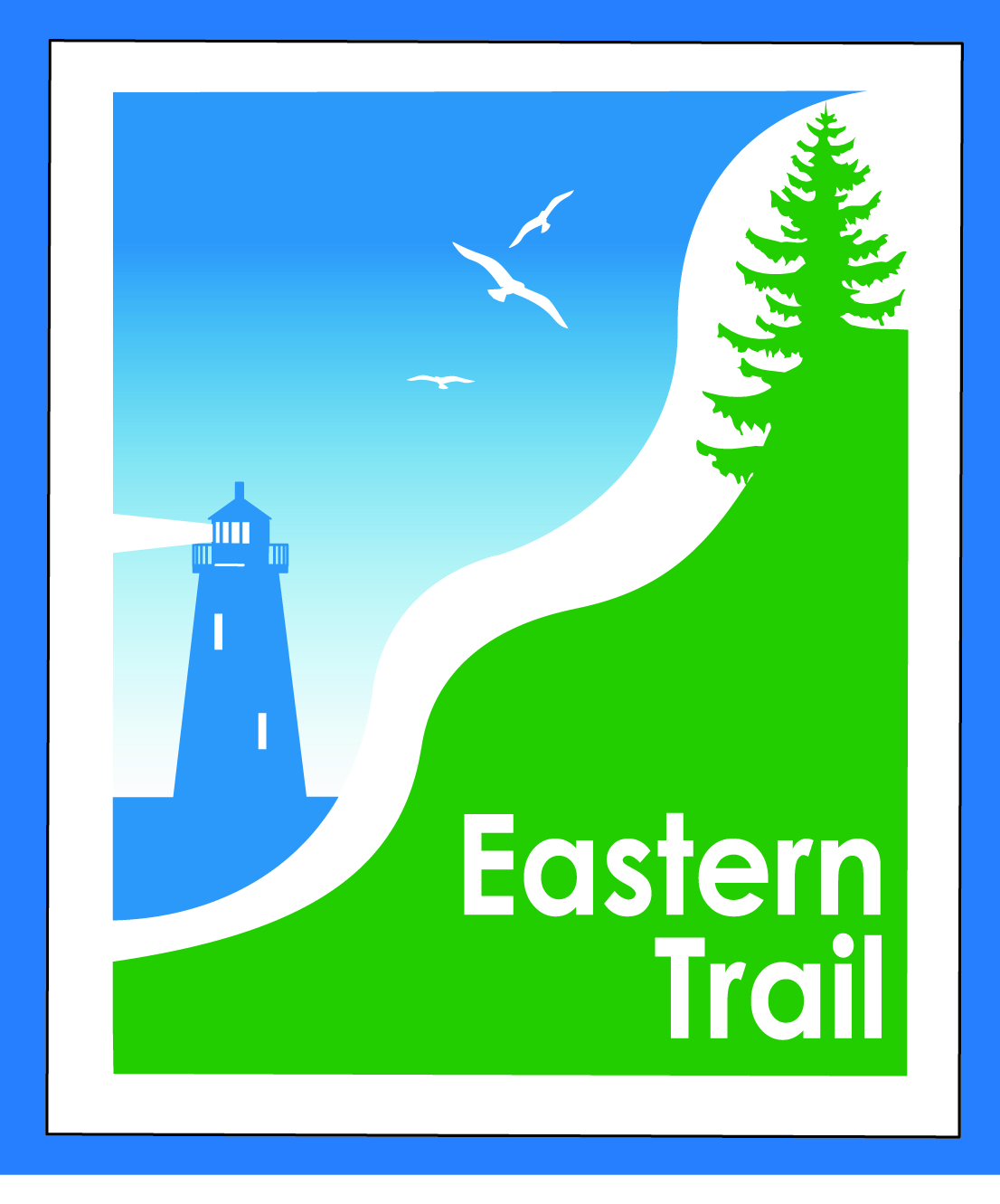                          ETMD Board of Directors  Agenda                       Kennebunk Town Hall   - Third Floor Conference Rm – June 13, 2018 - 8:30 – 10:30 a.m.	Welcome & Introductions – 5 minMinutes of May 9, 2018 (sent 6/6) needs vote - 3 minFinancial  – 5 minMay report (sent 6/6)- needs vote – Carole, ValBudget for FY 2019 – draft to follow - discussion – All Operations – 25 minElection of Officers -  Bill Dues status – Carole (invoice & reminders sent 6/03)  Hallczuk  – Tad, CaroleE-bikes – discussion – All Trademark – discussion – AllConnection Updates – Tad, Carole	Arundel-Kennebunkport Cottage Preserve 		  	Arundel Conservation Trust 		Ongoing / Proposed Projects - 25 min    Close the Gap - Scarborough –  019386.00 – Bill, CaroleBlazing the Trail South - Kennebunk – South Berwick – Marianne, Eric, Carole 	Bike racks for South Berwick – Tom McC, CaroleOver the River – Saco-Biddeford connection – Greg, Bob H, Tad, Jim B, CaroleReports from Municipalities  	Outreach & Events – 15 min - Carole, Jim, Joe EIS - JimIronMan   Upcoming ETA / ETMD events - CaroleOther Business?  –  2 minNext Meeting –  July 11, 2018   (Note: Election of Officers)  Adjourn